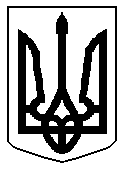 СВЯТОШИНСЬКА  РАЙОННА  У МІСТІ  КИЄВІДЕРЖАВНА АДМІНІСТРАЦІЯУправління  освіти                                   Дошкільний навчальний заклад №587.Київ, вул.Булаховського,32а        тел. 424-01-51________________________________________________________________________________________________________________________________________________________________________________________________ Звіт про надходження та використання благодійної спонсорської допомоги у ДНЗ №587   за ІІ квартал 2021р.          Благодійна допомога від батьків, спонсорів (товари, роботи, послуги) надана для осучаснення розвивального середовища та посилення безпеки освітнього процесуТовари передано на оприбуткування до центральної бухгалтерії управління освіти, вони знаходяться на балансі дошкільного навчального закладу.Директор                             Тетяна Мотора№ з/пНайменуванняК-тьВартістьКоли надана1.Телевізор Prestigio D 1TV1 шт.5500грн.квітень 20212.Набір кухонних меблів «Веселка»1 шт.7000грн. травень 20213.Набір кухонних меблів «Метелик»1 шт.7000грн.травень 20214.Охоронні послуги18000грн.ІІкв-л 2021